1.	Applicant InformationDo you wish to identify the applicant as a member of any of the following groups?  Please check all that apply. African American, Black	 Multiracial American	 White, European American Asian American	 Native American or Alaska Native	 International Hispanic, Latinx or Spanish Origin	 Native Hawaiian/Other Pacific Islander American	 I’d rather not say Middle Eastern AmericanIf there is more you would like to share about your child’s background, please do so here.2.	School Information3.	Family InformationParent(s)/Guardian(s) Marital Status:  Please check one.Family Information continued4.	Questions for Parents5.	Financial Aid	Check if you wish to be considered for financial aid.	Note: To be considered for financial aid:The online financial aid application for the 2024-25 school year must be completed by January 5, 2024, and is available October 1, 2023 at:  https://auth.clarityapp.com/en/signup/All steps in the admission application process must be completed by the end of January 2024.6.	Application FeePre-kindergarten through grade 12:  $65 fee for application fee, student visitation and assessment.International applicants:  $140 application fee. The application and fee must be submitted before the applicant’s admission visit.  The application fee is not refundable.I understand that a school visit is a part of the admission process.  Should my child require emergency medical treatment during the visit and you cannot contact me, I authorize Friends Select School to act on my behalf and designate a doctor or hospital to intiate any appropriate medical service.I also understand that all information gathered by the Admission Office will be treated as confidential.  I agree that the Directors of Admission may disclose this information for official purposes if necessary.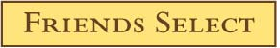 17th & Benjamin Franklin ParkwayPhiladelphia, Pennsylvania 19103-1284215.561.5900 phone / 215-864-2979 faxwww.friends-select.orgApplication for AdmissionApplication for AdmissionApplication for AdmissionA recent photoof the applicant isappreciatedA recent photoof the applicant isappreciatedDate this Form Completed:A recent photoof the applicant isappreciatedApplication for GradeFor the school Year 20     to 20  Applicant’s Date of BirthApplicant’s Name(first)(middle)(last)(suffix)Preferred NameGenderApplicant’s Current AddressTelephoneCityStateZip CodeCountry of CitizenshipCountry of BirthCurrent SchoolCurrent GradeDates Attended Preschool/Daycare*    Public/Charter    Independent/Private    Parochial   Homeschool    None   Preschool/Daycare*    Public/Charter    Independent/Private    Parochial   Homeschool    None   Preschool/Daycare*    Public/Charter    Independent/Private    Parochial   Homeschool    None   Preschool/Daycare*    Public/Charter    Independent/Private    Parochial   Homeschool    None   Preschool/Daycare*    Public/Charter    Independent/Private    Parochial   Homeschool    None   Preschool/Daycare*    Public/Charter    Independent/Private    Parochial   Homeschool    None   Preschool/Daycare*    Public/Charter    Independent/Private    Parochial   Homeschool    None   Preschool/Daycare*    Public/Charter    Independent/Private    Parochial   Homeschool    None   Preschool/Daycare*    Public/Charter    Independent/Private    Parochial   Homeschool    None  * My child attends a preschool/daycare program* My child attends a preschool/daycare programdays per week fordays per week fordays per week forhours per day.hours per day.AddressTelephoneCityStateZip CodeName of Principal or Head of SchoolName of Former SchoolDates AttendedName of Former SchoolDates AttendedParent/Guardian 1 Full NameRelationship to ApplicantHome Address (if Different from Applicant’s)CityStateZip CodeTelephoneEmailCell PhoneOccupation and Job TitleWork PhoneEmployerEmployer’s AddressHigh SchoolLocation of SchoolCollege  DegreesCollege  DegreesParent/Guardian 2 Full NameRelationship to ApplicantHome Address (if Different from Applicant’s)CityStateZip CodeTelephoneEmailCell PhoneOccupation and Job TitleWork PhoneEmployerEmployer’s AddressHigh SchoolLocation of SchoolCollege  DegreesCollege  Degrees Married Domestic Partners Separated Divorced Never Married Father Deceased   Date: Mother Deceased   Date:If divorced, separated or never married, please clarify custody and living arrangements below.Correspondence should be sent to:  Parent/Guardian 1     Parent/Guardian 2    BothPlease list other children living in applicant’s household. NoneName SchoolAgeGradeName SchoolAgeGradePlease list relatives, including applicant’s parents, who have attended Friends Select School, year graduated or years attended and relationship to the applicant. (Feel free to attach an additional page)Are there any relatives, including applicant’s parents, who are members of the Religious Society of Friends?  Yes   NoIf yes, please list Meeting attended and relationship to the applicant. (Feel free to attach an additional page)Please tell us about your child – socially, emotionally, and intellectually (Feel free to attach an additional page). Tell us about your child’s activities and interests.Please comment on your child’s home life, including relations with parents, siblings, or other members of the household and describe any situations at home of which we should be aware.What kind of school setting do you believe would be ideal for your child?Please list all languages spoken in the child’s home.Why are you considering Friends Select School?How did you learn about Friends Select School? We are a current family    FSS Alumni   FSS Parent referral    FSS Website  Recommendation from current school   Other (please specify):      Please list other schools to which your child is applying.Parent’s or Guardian’s SignatureDate 